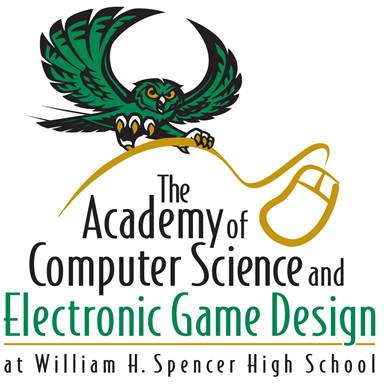 Dr. Johnny C. Freeman, PrincipalDolly Baker, Magnet CoordinatorWilliam Henry Spencer High School4340 Victory DriveColumbus, Georgia  31903(706) 683 – 8701, Telephone(706) 683-8716, Faxhttp://sites.muscogee.k12.ga.us/spencer/Entrance Requirements:Minimum of 3.0 GPAGood Attendance and Conduct RecordStudent Writing Sample3 Letters of RecommendationAdmissions AgreementComplete Student Application PacketA committee will review student applications and make final selection of The Academy of Computer Science and Electronic Game Design students.  The selection committee looks at the total student when making its determinations:  therefore, we encourage you to provide as much information about your outside interests, activities, and community involvements as possible.Make sure to check off the following and turn in this page with your application packet.A completed application form (Page )A signed agreement form (Page  )A Student Writing Sample (Page  )A completed Recommendation from each of the following:(Please give the form to the required teacher.  The recommendation is to be returned by the teacher completing the form; NOT the student or parent.)Current Math TeacherCurrent Science TeacherCurrent English/Language Arts TeacherSummer Bridge Application (Recommended)Please return the completed application to:William Henry Spencer High SchoolATTN:  Magnet Coordinator4340 Victory DriveColumbus, Georgia  31903The Academy of Computer Science and Electronic Game DesignApplication for Enrollment Personal InformationFull Name:  (Last, First):_____________________________________________ Birthdate:____________________                                              Email Address:_________________________________________________________________________________ Address:___________________________________________ City________________ State:_______ Zip:_______Cell Phone:____________________________________________________________________________________School you currently attend:_______________________________________________________________________ School Address if not in Muscogee County:__________________________________________________________Siblings currently at SHS_______________________________________________________________________Optional InformationGender:  Male  Female            Ethnic Group:     Asian    Black     Hispanic     White     OtherParent/Guardian InformationFather/Guardian’s Name:________________________________________ __ Home Phone:__________________Name of Employer:_______________________________________________ Work Phone:__________________Email Address:__________________________________________________  Cell Phone:____________________Mother/Guardian’s Name:__________________________________________ Home Phone:__________________Name of Employer:_______________________________________________ Work Phone:___________________Email Address:________________________________________________ Cell Phone:___________________Student lives with       Both Parents        Father          Mother           OtherSchool InformationSchool you currently attend:_______________________________________________________________________ School Address if not in Muscogee County:__________________________________________________________Zoned/Assigned High School__________________________________________________________________Has the student ever received Gifted Education Services?                      No         YesHas the student ever received English Language Learner Services?       No          YesDoes the student have an Individual Educational Plan (IEP?                          No         Ye sDoes the student have a 504 Plan?  ?                                                            No         YesList your community/volunteer activities: (piano lessons, Scouts, church, volunteer work, etc.):__________________________________________________________________________________________________________________________________________________________________________________________List all clubs, organizations, sports teams, and extracurricular activities you have been involved in the past three years.____________________________________________________________________________________________________________________________________________________________________________________List your previous honors or awards you have received in the past three years (academic, music, sports, etc.): __________________________________________________________________________________________________________________________________________________________________________________________ReferencesList the names of three References to whom you have given reference forms:Current Math Teacher:_______________________________________________________________________Current English Teacher:_____________________________________________________________________Current Science Teacher:_____________________________________________________________________A COPY OF YOUR LATEST REPORT CARD SIGNED BY YOUR GUIDANCE COUNSELOR MUST BE ATTACHED TO THIS APPLICATION. The Academy of Computer Science and Electronic Game DesignAdmissions AgreementThe Academy of Computer Science and Electronic Game Design offers a rigorous college preparatory, integrated curriculum that links the core academic subjects to information technology and computer content in order to reinforce student interest and foster learning. A student applicant seeking to enter the program must agree to the following:Maintaining a minimum of “B” average in Career Academy courses Maintaining a minimum of “B” average in academic coursesAdhering to the Muscogee County School District’s attendance policy Maintaining an acceptable disciplinary record for all classes Adhering to the Academy Dress Code Following Academy School Rules    Commitment to performing an acceptable number of community service hours per school  year      Understand that the student will be required to take Advanced Placement courses.    (A no drop policy will apply.)   Students choosing to enroll in ROTC must enroll for  3 years to replace Health and Physical FitnessBy my signature, I do certify that I have read this agreement and will assume all responsibilities of the Admissions agreement as stated above. I understand that by signing below I give permission for my school to release grades or records to the Academy of Computer Science and Electronic Game Design. I also waive the right to review teacher recommendations that are a required part of this application. Signature of Student Applicant: ___________________________ Date: ___________ Signature of Parent/Guardian: ____________________________ Date: ___________The Academy of Computer Science and Electronic Game DesignWRITING SAMPLEIn the space below, describe your interests as they relate to the area of information and/or computer technology.  Make sure to identify your career goals.  You may include any community service, extracurricular activities, knowledge or skills that highlight your desire to pursue a career in computer.  You may use a separate sheet if you’d like.  All essays must be handwritten.  (Minimum of 250 words)________________________________________________________________________________________________________________________________________________________________________________________________________________________________________________________________________________________________________________________________________________________________________________________________________________________________________________________________________________________________________________________________________________________________________________________________________________________________________________________________________________________________________________________________________________________________________________________________________________________________________________________________________________________________________________________________________________________________________________________________________________________________________________________________________________________________________________________________________________________________________________________________________________________________________________________________________________________________________________________________________________________________________________________________________________________________________________________________________________________________________________________________________________________________________________________________________________________________________________________________________________________________________________________________________________________________________________________________________________________________________________________________________________________________________________________________________________________________________________________________________________________________________________________________________________________________________________________________________________________________________________________________________________________________________________________________________________________________________________________________________________________________________________________________________________________________________________________________________________________________________________________________________________________________________________________________________________________________________________________________________________________________________________________________________________________________________________________________________________________________________________________________________________________________________________________________________________________________________________________________________________________________________________________________________________________________________________________________________________________________________________________________________________________________________________________________________________________________________________________________________________________________________________________________________________________________________________________________________________________________________________________________________________________________________________________________________________________________________________________________________________________________________________________________________________________________________________________________________________________________________________________________________________________________________________________________________________________________________________________________________________________________________________________________________________________________________________________W. H. Spencer High SchoolSummer Bridge Program ApplicationOur summer bridge program provides an opportunity for your student to receive academic enrichment in math, social studies, English and science.  The transition to high school is an exciting experience.  Students will explore the school, establish a routine and most of all build important relationships with the faculty and students. Three weeks of hands on learning and exposure to technology.  Come join the Mighty Greenwave!!  Once you have been accepted into the program, additional information will be provided.Name: _____________________________________________   Cell Phone Number: ___________________________Student’s E-mail:  __________________________________________________________________________________Parent’s Full Name:  _______________________________________________________________________________Home Number:  ______________________________________  Cell Phone Number:  __________________________Parent’s E-mail:  ___________________________________________________________________________________Home Address:  ___________________________________________________________________________________Will student need transportation?        Yes:__________   No:__________ (provided by the school district)Health Concerns/ Medications:_____________________________________________________________________________________________________________________________________________________________________________________________________________________________________________________________________________________________________Does the student have an Individual Educational Plan (IEP)?  ___________Yes   ___________NoDoes the student have a 504 Plan?  ______________Yes  _________________NoThis is to certify that I, ______________________________, allow my child to attend the Summer Bridge Program at William H. Spencer High School._____________________________________________           __________________________________________Parent Signature					          DateThis is to certify that I, ______________________________, want to participate with the Summer Bridge Program at William H. Spencer High School._____________________________________________	         _________________________________________Student Signature					         Date	 The Academy of Computer Science and Electronic Game DesignCurrent Math Teacher Recommendation FormTeacher:  Please complete this form and return it to the address below via MCSD internal mail or US postal serviceWilliam Henry Spencer High SchoolATTN:  Magnet Coordinator4340 Victory DriveColumbus, Georgia  31903Student Applicant Name:_____________________________________________________________________________This form is confidential.  The student waives his/her right to review recommendations submitted for this application.Student’s Signature:________________________________________________  Date:____________________________Parent’s Signature:_________________________________________________  Date:____________________________Please use the following rating scale when responding:5= Always         4 = Most of the time       3= Occasionally      2= Seldom     1 = Never            0 = No knowledgeThis student demonstrates appropriate behavior.			5	4	3	2	1	0This student is punctual.						5	4	3	2	1	0This student has an excellent record of attendance.		5	4	3	2	1	0This student is reliable.						5	4	3	2	1	0This student follows directions.					5	4	3	2	1	0This student is trustworthy.					5	4	3	2	1	0This student can be a team player.				5	4	3	2	1	0The student has an understanding and respect for guidelines	5	4	3	2	1	0The student’s motivation is displayed through academicperformance.							5	4	3	2	1	0The student shows an interest in his/her future			5	4	3	2	1	0Comments:______________________________________________________________________________________________________________________________________________________________________________________________________________________________________________________________________________________________________________________________________________________________________________________________Please check one:_______ I strongly recommend.					_______ I recommend._______ I recommend with reservations._______ I do not recommend at this time.Signature:________________________________________________________  Date:_________________________Name:___________________________________________________________  School:_______________________Phone#:__________________________________________________________ Email:________________________The Academy of Computer Science and Electronic Game DesignCurrent Science Teacher Recommendation FormTeacher:  Please complete this form and return it to the address below via MCSD internal mail or US postal serviceWilliam Henry Spencer High SchoolATTN:  Magnet Coordinator4340 Victory DriveColumbus, Georgia  31903Student Applicant Name:_____________________________________________________________________________This form is confidential.  The student waives his/her right to review recommendations submitted for this application.Student’s Signature:________________________________________________  Date:____________________________Parent’s Signature:_________________________________________________  Date:____________________________Please use the following rating scale when responding:5= Always         4 = Most of the time       3= Occasionally      2= Seldom     1 = Never            0 = No knowledgeThis student demonstrates appropriate behavior.			5	4	3	2	1	0This student is punctual.						5	4	3	2	1	0This student has an excellent record of attendance.		5	4	3	2	1	0This student is reliable.						5	4	3	2	1	0This student follows directions.					5	4	3	2	1	0This student is trustworthy.					5	4	3	2	1	0This student can be a team player.				5	4	3	2	1	0The student has an understanding and respect for guidelines	5	4	3	2	1	0The student’s motivation is displayed through academicperformance.							5	4	3	2	1	0The student shows an interest in his/her future			5	4	3	2	1	0Comments:______________________________________________________________________________________________________________________________________________________________________________________________________________________________________________________________________________________________________________________________________________________________________________________________Please check one:_______ I strongly recommend.					_______ I recommend._______ I recommend with reservations._______ I do not recommend at this time.Signature:________________________________________________________  Date:_________________________Name:___________________________________________________________  School:_______________________Phone#:__________________________________________________________ Email:________________________The Academy of Computer Science and Electronic Game DesignCurrent English/Language Arts Teacher Recommendation FormTeacher:  Please complete this form and return it to the address below via MCSD internal mail or US postal serviceWilliam Henry Spencer High SchoolATTN:  Magnet Coordinator4340 Victory DriveColumbus, Georgia  31903Student Applicant Name:_____________________________________________________________________________This form is confidential.  The student waives his/her right to review recommendations submitted for this application.Student’s Signature:________________________________________________  Date:____________________________Parent’s Signature:_________________________________________________  Date:____________________________Please use the following rating scale when responding:5= Always         4 = Most of the time       3= Occasionally      2= Seldom     1 = Never            0 = No knowledgeThis student demonstrates appropriate behavior.			5	4	3	2	1	0This student is punctual.						5	4	3	2	1	0This student has an excellent record of attendance.		5	4	3	2	1	0This student is reliable.						5	4	3	2	1	0This student follows directions.					5	4	3	2	1	0This student is trustworthy.					5	4	3	2	1	0This student can be a team player.				5	4	3	2	1	0The student has an understanding and respect for guidelines	5	4	3	2	1	0The student’s motivation is displayed through academicperformance.							5	4	3	2	1	0The student shows an interest in his/her future			5	4	3	2	1	0Comments:______________________________________________________________________________________________________________________________________________________________________________________________________________________________________________________________________________________________________________________________________________________________________________________________Please check one:_______ I strongly recommend.					_______ I recommend._______ I recommend with reservations._______ I do not recommend at this time.Signature:________________________________________________________  Date:_________________________Name:___________________________________________________________  School:_______________________Phone#:__________________________________________________________ Email:________________________